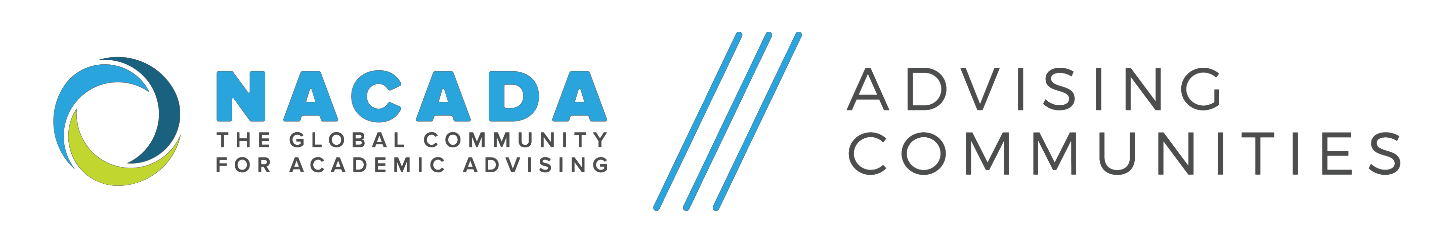 ACD Chair 2019‐2020 Timeline 
October 2019 through December 2020Date(s)Suggested Task or Deadline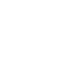 October 19, 20191:00‐5:00pm: Division Meetings (Rooms L005-009)7:00‐8:30pm: Leadership Dinner (Marriott Ballroom Salons 7-10)
8:30‐10:30pm: Leadership Reception (Lobby Level 2, Marriott)October 20-22Advising Community Business Meetings – see schedule for your AC’sOctober 21, 20198-9:00am, ACD Poster FairLate October/early NovemberNew Chairs send an all member email via Dawn Krause to introduce yourself to AC and ask for additional volunteers among those not at Annual.Confirm with volunteers regarding positions on Steering Committee. Are they NACADA members?Work with your Steering Committee to develop goals/plans for the year in advance of submission of the Post-Conference Report November 15, 2019Post conference report due to RepsSteering Committee member names due to Dawn KrauseNovember 15, 2019Reminder: Article submissions for the March issue of AAT are due to Leigh CunninghamMid-DecemberAnnual Conference Proposals open. Send a post out on social media and/or ask Dawn Krause to send an email to your members via the Executive Office email system. Also include your LISTSERV if you want to reach non-members
  January 2020Solicitations via email and social media for proposal reader volunteers will go out from the EO to all members. Readers will express their interest in volunteering by a universal survey formConsider posting the survey form link to your AC’s social media accounts to gather more interestReaders will be submitted for your Advising Community by Dawn Krause Mid-February 2020Proposals and Hot Topics for Annual Conference are dueSend announcement out to all members of your AC that nominations are being accepted for the ACD Service awardsFebruary 14-17, 2020Social media or LISTSERV reminder about voting if your AC chair is up for electionFebruary 22, 2020    (tentative)Deadline for the Call for Proposals SubmissionsProposal reviewing by your submitted readers beginsLate February 2020

Time to check in with your Steering Committee – ask Dawn Krause to help schedule a Zoom MeetingConsider scheduling an online discussion for spring 2020March 14, 2020 (tentative)Deadline for readers to have their evaluations submitted to their ChairMarch 15, 2020Reminder: Article submissions for the June issue of AAT are due to Leigh CunninghamMarch 21, 2020 (tentative)Deadline for Chairs to have their summaries of reader reviews submitted Up to two sponsored session selections also submitted with summariesApril 3, 2020 (tentative)Notices of acceptance for Annual Conference proposals is sent to submittersMid-April 2020ACD Service Award nominations are due around this timeMay 2020Confirm your AC Business Meeting and draft the abstract about it with Annual Conference EO staff (Dayna McNary will email Chairs directly)June 2020Submit your Annual Conference social event to EO staff, Dayna McNaryUpdate the description of the social provided by Dayna from the previous year for inclusion in the Annual Conference programJuly 2020Gather data or feedback on the goals set out in the Post-Conference Report Meet with your Steering Committee about the Annual ReportHave you registered for Annual Conference in Puerto Rico?August 15, 2020Annual Report and Updated Community Snapshot due to RepsLate August 2020Consider encouraging your members to join a Research Group to develop your AC’s scholarly focusSeptember 2020Nominations for election positions open in early September – if your community Chair position is up for election – remind members about submitting or contacting you if interestedPrep for Annual Conference by creating a business meeting agenda, getting your poster fair board created, asking for volunteers to help with tasks such as finding a place to hold a socialConsider an email to your members or social media post on the events happening at Annual ConferenceRegion conference calls for proposals openOctober 4-7, 2020Annual Conference – Puerto Rico Convention CenterOctober 31, 2020Nominations for elections closeNovember 15, 2020Post-Conference Report due to Reps and Dawn KrauseRegion conference proposals dueDecember 1, 2020Reminder: Article submissions for the March issue of AAT are due to Leigh Cunningham